СРЕДА 07.02.2407.0207.02Русский Самостоятельная работа учащихсяТема «Синтаксический разбор односоставного предложения»Изучите теорию параграфа 38.Выполните упражнение 217 письменно по заданию. Проверьте записи в Справочнике (118-119). 08.02.24 до 17.00 Контрольное фото о выполненииЗачёт/незачёт07.02.202407.02.2024географияСамостоятельная работа учащихсяПочва — особый компонент природы. Факторы образования почвП.31, прочитать, ответить на вопросы:1. Что такое почва?2.Какие почвы выделяют по механическому составу?3.Опишите почвы, которые имеют зернистую структуру.4. Какие почвы называют бесструктурными?.07.02. до 17.00Ответы на вопросы в тетради, фото о выполнении в СферумЗачёт/незачёт07.0207.02математикаАлгебраРешение систем уравнений.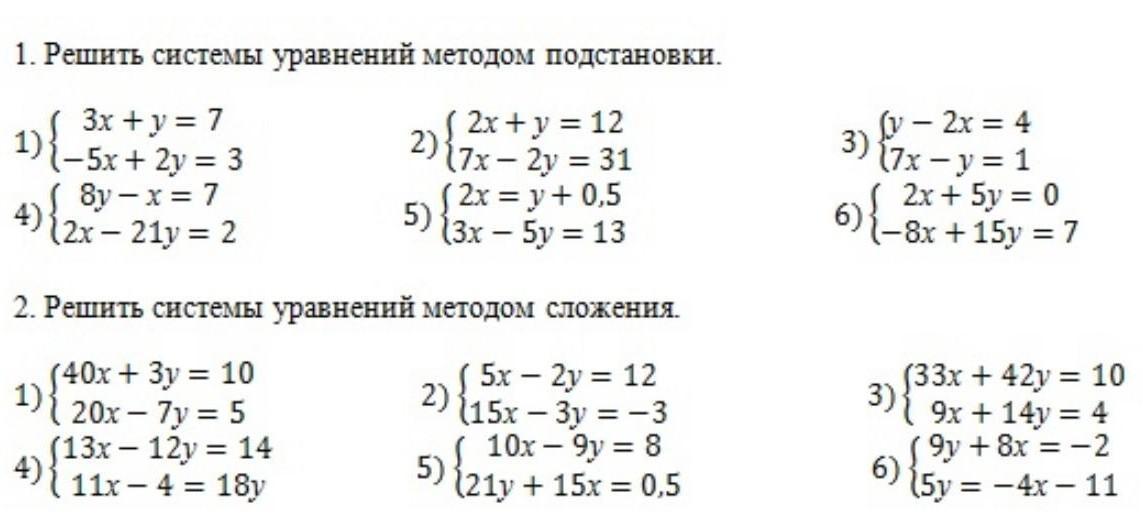 До 17.00Решение систем уравнений отправить на образовательной платформе «СФЕРУМ»отметка07.0207.02англ.яз ЕМОсамостоятельная работаучебник с. 106-107 №5  прочитать и перевести устно тексты, а затем используя слова из текстов перевести предложения во времени Present Perfect Passive В водное поло играют с 1869.С 1950 в водное поло играют по правилам.С 1964 дзюдо включено в олимпийскую программу.В течение столетий проходят соревнования по фигурному катанию.В хоккей играют в течение 3 столетий.С 1917 года сформировалась национальная хоккейная лига.07.02до 17:00фото тетради в сферумезачет/ незачет07.02.Английский язык БВААнглийский язык БВАСамостоятельная работа обучающихсяНаписать 7-10 предложений о любимом виде спорта, обязательно упомянуть причины почему он вам нравится. 07.02.17.00Выслать фото тетради в СФЕРУМотметкафизикафизикаМузыка онлайнМузыка онлайн